Stjórn Vinstrihreyfingarinnar - græns framboðs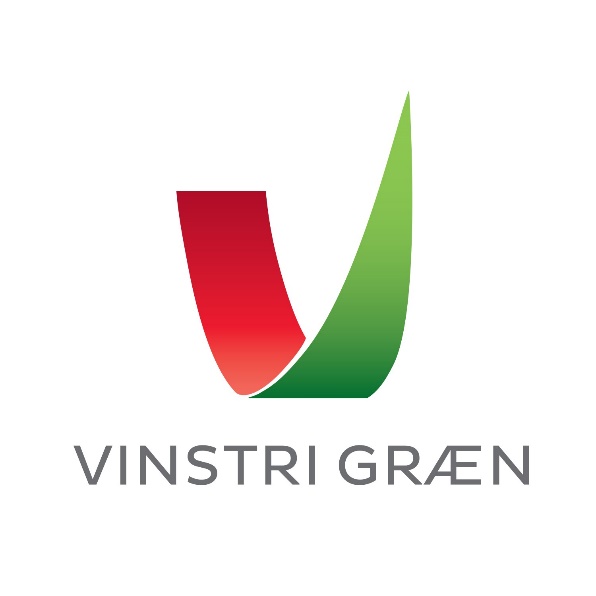 Föstudagur 1. apríl 202210. fundur stjórnar VG, fjarfundurKatrín Jakobsdóttir stýrði fundiSóley Björk Stefánsdóttir ritaði fundargerðMætt eru: Katrín Jakobsdóttir, Guðmundur Ingi Guðbrandsson, Sóley Björk Stefánsdóttir, Elín Björk Jónasdóttir, Guðrún Ágústa Guðmundsdóttir, Andrés Skúlason, Sæmundur Helgason, Elva Hrönn Hjartardóttir, Elín Oddný Sigurðardóttir, Pétur Heimisson, Álfheiður Ingadóttir, Jana Salóme Ingibjargar Jósepsdóttir, Líf Magneudóttir, Sigríður Gísladóttir,  Jósúa Gabríel (fulltrúi UVG), Þóra Elva Björnsson (fulltrúi EVG). 
Björg Eva Erlendsdóttir, Gústaf Adolf Bergmann Sigurbjörnsson, Orri Páll Jóhannesson, Hreindís Ylfa Garðarsdóttir HolmFundur settur kl. 16:10Dagskrá:Samþykkt síðustu fundargerðar. 
Lagt til að ritari fari yfir, stytti og prófarkarlesi og sendi á stjórn. Jósúa Gabríel boðinn velkominn á sinn fyrsta fundSveitarstjórnarkosningar framundanFarið yfir framboðslista VG sem komið hafa fram í fjölda sveitarfélaga auk þess sem fulltrúar VG eru mjög sýnilegir á blönduðum listum víða um land. Ekki verða boðnir fram hreinir listar á Akranesi og Reykjanesbæ. 2.-14. maí er þinghlé og nú þegar hefur verið skipulögð hringferð þingmanna um landið. Flest framboð hafa ráðið kosningastjóra. Mikil bjartsýni um gott gengi VG í kosningunum og góður andi um allt land.Fjárstuðningur við framboðFjárhagsstaða flokksins er góð. Framkvæmdastjóri lagði fram tillögu um að hvert hreint VG framboð fái styrk til að standa straum af kostnaði við laun kosningastjóra, auglýsingar, fundahald og leigu húsnæðis. Framboð á höfuðborgarsvæðinu og Akureyri fái aukið framlag í formi miðlægra auglýsinga m.a. á skiltum. Allar samfélagsmiðlaauglýsingar verði greiddar úr miðlægum kosningasjóði. Blönduð framboð fái einnig styrk sem fer að hluta til eftir reiknireglu sem útfærð verður af framkvæmdastjóra og formanni. Tillagan samþykkt einróma. Kynnt áform um flokksráðsfund á Ísafirði í lok ágúst og landsfund á Akureyri í mars 2023 og stjórnarfundir framundanFundaáætlun ársins lögð fram og samþykkt með breytingum sem lagðar voru til á fundinum. Erindi til stjórnar um stríðið í ÚkraínuErindi frá svæðisfélagi VG í Kópavogi lagt fram í formi tillögu að ályktun. Ályktunin rædd og samþykkt að leggja ályktunina fram í nafni stjórnar með þeim breytingum sem gerðar voru á fundinum. Almennar stjórnmálaumræður. Mikil vinna framundan varðandi landbúnaðarmál og mikil tækifæri á þeim vettvangi til að gera jákvæðar breytingar varðandi matvælaframleiðslu, sjálfbærni og fæðuöryggi. Umræða um stöðuna í alþjóðamálum. Rætt um störf þingsins. Stjórnarandstaðan virðist hafa tekið þá línu að reyna að tefja og stöðva öll mál og bitnar það mjög á mikilvægum og góðum málum sem brýnt er að koma áfram s.s. frumvarp um aukinn stuðning við foreldra langveikra barna og fleiri mannréttindamál. Önnur mál. Rætt um atvinnuleyfi flóttafólksRætt um innanlandsflug og erfiðleika íbúa á landsbyggðum við að komast til Reykjavíkur með flugi. Fundi slitið kl. 18:20Næsti stjórnarfundur verður fjarfundur, boðaður með dagskrá föstudaginn 6. maí  kl. 16.00